GRUPPERÅDSMØDESøndag den 27. marts 2022 Dagsorden:1. Valg af dirigent og referent.Dirigent:  Mads AgerholmReferent:  Susanne Hansen2. Fremlæggelse af bestyrelsens beretning .  Se bilag 1. - Intet at bemærke, beretningen godkendes3. Fremlæggelse og godkendelse af årsregnskab for 2021  Se  vedlagte regnskab - Gennemgås af kasser Jørgen SalomonsenMads Agerholm spørger ind til, om man kan forhøre i sparekassen, om muligheden for afdragsfrihed. Dette ønskes ikke, da vi lige p.t. ikke som sådan mangler penge.  Regnskabet godkendes 4. Fremlæggelse og godkendelse af justeret budget for indeværende år            Se vedlagte budget - Gennemgås af kasser Jørgen SalomonsenDer justeres på divisionskontingent, der så udlignes med julekalendersalgBudgettet godkendes med ovenstående justeringer.5. Fremlæggelse og godkendelse af budget for 2023            Se vedlagte budget  forslås at være enslydende med budget 2022, med de nye justeringer	Budgettet godkendes6. Vedtagelse af kontingent for det kommende år 2022 Forslag fra bestyrelsen om, at øge kontingentet, med 50 kr halvårligt, da der ikke har været stigning i prisen gennem flere år.  Der tales om, at leveomkostningerne er blevet højere pga. Coronakrisen, og om det vil få nogen til, at fravælge spejderudgifter.  Holdningen er, at lige nu mangler der ikke penge i regnskabet, vi har dog heller ikke haft lige så høje udgifter til spejderaktiviteter pga. Coronaen. Vi bliver enige om, at udsætte kontingentstigningen til næste år.                         		Kontingent fortsætter uændret; Spejdere 450kr halvårligt - Familiespejd kun 200kr halvårligt. Passive medlemmer 450kr helårligt og ledere 75kr helårligt7. Behandling af indkomne forslag.Se Bilag 2 Forældreinvolvering:Oprykningsdag - Onsdag d. 10.august 				Leder: Susanne Hansen		Forældre: Mai-Britt Løndal  og Jane Knudsen Nat i naturen  d. 27-28. august	Leder: Mads	Forældre: Mie Hyldal Møller	Børnekulturnatten.   (En fredag aften i september)		Leder: Mads, Martin & Ole		Når tiden nærmer sig, prøver vi at spørge et par forældre om hjælpArbejdsdag. (En lørdag i september)	Leder: Formand Thomas + bestyrelsenVandredage  d. 1-2. oktoberJuleafslutningen. (Første søndag i advent)		Leder: Tina		Forældre : Mai-Britt Løndal og Kasia Wilkowska (spørges om hun vil igen)Fastelavnsfest ved grupperådsmødet. (En søndag i februar)	Leder: Thomas.		Forældre: Mie Hyldgaard Møller og Jane Knudsen Arbejdsopgaver ved Klitdivisionens lejrpladser. (Foråret, udføres inden 1. maj)  Arbejdsdag på Nebel lejr.pladsen d. 19. marts giver 500kr pr. deltager.	Leder Knud er tovholder for samlet tilmelding fra Thistedspejderne senest d. 13.marts	Alle grenledere sender besked ud til spejderforældre, om de kan være med.Af arbejdsopgave på Tipi byder vi ind på;Rengøring af hytte og toilet 2000 kr (Forældre Jane Knudsen)Hjælp til bygning af bro 3000 kr. (Ledere,Thomas, Martin, Tina og Ole)    Rengøringsturnus i Knakken	Der laves ny opdateret turnusliste (Tina og Susanne)    Denne liste skal hænge på opslagstavlen, så kan forældrene kan  sætte flueben ved, at de har udført opgaven.	Forældre Mie Hyldgaard Møller er ansvarlig for at sende en sms hver uge, til dem der har turnus. Susanne laver en tjekliste til afkrydsning for hvilke arbejdsarbejdsopgaver der er udført den pågældende uge. Denne hænges også på opslagstavlen8. Vedtagelse af udviklingsplanSe bilag 3 - Ingen bemærkninger, denne vedtages.9. Fastsættelse af antal pladser i bestyrelsen.Valgt bestyrelsesmodel: Vi tilstræber 3 unge - 3 ledere  - 3 forældre/andre, minimum 6 i alt.10. Valg til bestyrelsen.Formand. Thomas Møller (genvalgt)Næstformand: Martin Birk Christensen (nyvalgt)Kasserer:  Der haves lige nu ikke nogen ny kandidat til posten. Spejder Nanna Skyttes mor spørges om hun vil gå ind i posten som ny kasser, vil hun ikke det, får bestyrelsen til opgave, at prøve at finde en ny, alternativt må vi betale enten en revisor, eller anden regnskabskyndig til til opgaven.Unge. Lind Glintborg Hansen (ikke på valg)Anna Winther (genvalgt)Ledere og herunder gruppeleder  	Tina Førby (genvalgt)	Mads Olsen (ikke på valg)Forældre og andre:	Jane Knudsen (ikke på valg)	Martin Birk Christensen (næstformand) 	Thomas Møller (formand)11. Valg af revisor og evt. revisorsuppleantBirger Hansen spørges om han vil genvælges   Ingen suppleant12. Valg af fem stemmeberettigede til Divisionssådsmødet (d. 2. maj)Martin Krussel Nielsen -Thomas Møller - Ole Krogh - Mads Olsen - Lind G. Hansen 13. Valg af to stemmeberettigede til KorpsrådsmødetLind Glintborg Hansen - Anna Vinter14. Eventuelt.Forældre Mai-Britt Løndal stiller forslag om, der kan laves en intern facebookgruppe kun for medlemmer til brug for praktiske oplysninger/forespørgsler  Martin og Mads vil oprette dette.Kasser Jørgen Salomonsen gør opmærksom på, at vi kan søge tilskud fra kommunens pulje som vi kan søge midler fra, til f.eks. forbedringer af Knakken, f.eks. Tag, vinduer, indendørs belysning. Jørgen vil holde øje med hvornår der skal søges Formand : Thomas Møller    __________________________________________________Dirigent:  Mads Agerholm. ___________________________________________________Referent: Susanne Hansen ___________________________________________________Bilag 1ÅRSBERETNINGDenne årsberetning bærer naturligvis præg af Corona-pandemien og vi har desværre igen i 2021 måtte aflyse og udsætte rigtig mange spejderaktiviteter.  Bestyrelsen
Bestyrelsen lavede igen i år en julekalender, som havde til formål at give et økonomisk overskud. Det har være et hårdt arbejde, som nogle har lagt mange timer i for at det kunne lykkes. Vi synes det er lykkes fint igen i år og er meget stolte over det økonomiske overskud, som trods Corona-situationen igen i år var en udfordring. 
Vi vil gerne sige en kæmpe tak til Martin Eigenbroth fra Fjerritslev Tryk for hjælp og en meget fair pris for tryk af julekalenderen. 
Mange tak til alle Jer som har bidraget – sponsorer, købere af julekalenderen m.fl. Uden Jer kunne bestyrelsen ikke have nået i mål.

Bestyrelsen videreført en rengøringsturnus blandt forældrene så hytten ikke gror til i snavs og skidt. Tak til alle Jer, der har bakket op om denne ordning. Mange tak for at have gået så positivt ind i denne opgave, det betyder rigtigt meget for lederne at se og opleve den opbakning. Vi håber alle er med på at videreføre dette.
Jeg vil gerne sige tak til Jer, der sidder i bestyrelsen for det gode samarbejde, Jeres engagement, og velvillighed til at bidrage positivt. Jørgen skal have en ekstra stor tak som kasserer posten og det kæmpe stykke arbejde der er blevet lagt i at få styrket vores økonomi og i at søge penge hjem til div. projekter. Vi har bl.a. fået penge til nyt værktøj og grej til værkstedet. Mange tak til vores gode leder Knud som har stået for indkøb og indretning af nyt område til alt det nye lækre grej, som vi glæder os til at bruge fremover.Os alle sammenHos Thistedspejderne er vi heldige at have mange mennesker, der holder meget af spejderarbejdet og som udfører en stor frivillig indsats: ledere, bestyrelsesmedlemmer, gruppehjælpere og andre der støtter os med store eller små ting, som f.eks at slå vores græsplæne i vækstsæsonen eller skifte pærer i udendørslamperne eller male vores skilt hvor der står ” Knakken” på gavlen af huset så det igen står flot. Det er ildsjæle med en smittende glæde og engagement for spejderarbejdet, der driver en gruppe som vores. I er alle uundværlige for at kunne give de mange børn, der kommer hos os nogle gode værdier, oplevelser og evner som de kan bruge resten af livet. Det skal vi sætte pris på. Tak for hjælpen!
Jeg håber at I som er forældre til spejdere, vores venner af Thistedspejderne og andre samarbejdspartnere – ja os alle sammen og hinanden - vil være med til at værne om og bidrage til at fastholde, motivere og anerkende vores allesammens spejderfællesskab - kort sagt hjælpe hvor vi kan og vi det omfang vi formår. GrenarbejdeSpejderaktiviteterne har hen over året båret præg af div. skriftende restriktioner og anbefalinger ift Coronaen. Det har være hårdt og rigtig træls som ledere at skulle navigere i – men vi har trolds alt kunne gennemføre nogle at de traditionsrige aktiviteter:
Vi holdt en lille Divisionsturnering i maj på Tipi ved Vandet sø.De grenvise sommerlejre blev i år lokale ture med hyggelige spejderaktiviteter tilpasset aldersgrupperne.Efteråret gik med div tilpasninger og vi var glade for at vi trods alt kunne afholde vores julegaveture når nu juleoptoget i år blev aflyst.
Jeg vil gerne takke alle jer forældre, fordi i har valgt at jeres børn stadig skal være medlem af Thistedspejderne selv om vi har måtte aflyse eller udsætte rigtig mange ting. Vi har brug for kontingentindbetalingerne til at dække alle de faste udgifter selv om at vi ikke laver de ugentlige spejderaktiviteter.

Vi har hård brug for nogle ekstra ledere eller assistenter i de fleste grene – både for at højne spejderarbejdets kvalitet og for at vi ikke er så sårbare ved sygdom/afløsning. Vi håber, at der er nogle forældre eller andre, som har lyst til at give en hånd med. Måske bare en gang i mellem? Meld dig hos en leder -  i er meget velkomne. Faste ledere er for tiden:Familiespejd: Ole og HannahMikro-gren: Susanne, Knud, OleMini-gren: TinaJunior-gren: Mads Trop: Lind og SimonKlan: Lind Samt div. lederassistenter, som til tider hjælper i grenene.Vi er et stærkt lederteam  - vi besidder mange kompetencer – men kunne som sagt godt bruge flere. Jeg vil gerne sige Jer alle en stor tak for Jeres arbejde med at lave godt spejderarbejde sammen med børnene og de unge i Thistedspejderne. 
Selv om vi er en lille spejdergruppe har vi gang i mange ting. Jeg håber også i følger med på vores Facebook-side og kalenderen på hjemmesiden.
Jeg håber alle vil støtte op om at Thistedspejderne fortsat kan være en aktiv spejdergruppe, med fokus på at lave spændende spejderaktiviteter og oplevelser for børn, unge og voksne. Spejder vær beredt!Med Spejderhilsen og på vegne af bestyrelsen Tina Førby Larsen - gruppelederBILAG 2FORSLAG OM FORÆLDREINVOLVERINGDet er yderst vigtigt for en spejdergruppe som Thistedspejderne, at forældre deltager aktivt i mange af de aktiviteter spejderne udfører. Husk at alle lederne og bestyrelsen er frivillige og ulønnede.Vi har hvert år nogle faste opgaver, hvor det er naturligt at også forældre deltager i planlægning og udførelse. Det er nogle helt konkrete og overskuelige opgaver. Vi søger derfor forældre, der har lyst at deltage i planlægning og udførelse af følgende:Oprykningsdag. (d. 10. august 22)Børnekulturnatten. (En fredag aften i september)Evt. Arbejdsdag. (En lørdag i september)Vandredage (1-2/10-22)Juleafslutningen. (Første søndag i advent)Fastelavnsfest ved grupperådsmødet. (En søndag i februar)Arbejdsopgaver ved Klitdivisionens lejrpladser. Derudover siger vi altid tak for hjælp ved kørsel til og fra ture og lejre, samt for levering af kager og boller til diverse ture.Det er ønsket, at der under grupperådsmødet kommer tilmeldinger til hjælp til disse konkrete og overskuelige opgaver. TAK!Rengøringsturnus:
Praktiske opgaver i KnakkenDet blev vedtaget på et grupperådsmødet at spejdergruppen beder hver familie om at varetage praktiske opgaver 1-2 uger om året. 
Lederne, faste gruppehjælpere og bestyrelsesmedlemmer, skal ikke indgå i denne turnus.Opgaverne skal løses når der ikke er aktivitet pga spejdermøder eller udlån af huset etc.Ugentlige opgaver der skal løses i Knakken:Vasketøj Vasketøjskurven på toilettet tømmes og alt vasketøj i huset findes og samles og vaskes. Rene håndklæder og gulvklude skal lægges ind i reolen på toilettet, og viskestykker og karklude i det første overskab i køkkenet.Rengøring af gulve -   Lille + store sal, toiletter, køkken og gangDer skal fejes og/eller støvsuges og gulvet skal vaskes over. Alt sammen vurderes af den enkelte og gøres efter behov.Rengøring og oprydning i køkkenet Fladerne tørres af og køleskabet ryddes op/smides væk og gøres rent. (OBS. al mad i skabene, skal opbevares i luft tætte beholdere for at undgå skadedyr)Græsslåning  Græsslåmaskinen og benzin står i skuret.OBS Vi har en Bedstefar der vil slå græs, så det slipper man for i den periode Nøgleboks til nøgle til Knakken, er sat op ved murværket ved fordøren – Ring til Ole Krogh 23636323 eller Tina Førby Larsen 25317333, for at få oplyst koden. Koden er fortrolig og må ikke oplyses til andre!Bilag 3

Thistedspejderne skaber modige børn og ungeDenne udviklingsplan er udarbejdet på udviklingsplan-møde d. 2. oktober 2021 af et udvalg af ledere og bestyrelse:Grundlaget for ThistedspejderneHvor vil Thistedspejderne hen?Hvordan får vi flere til at involvere sig?Hvordan sikre vi de fysiske rammer og materiale for spejderarbejdet?Grundlaget for ThistedspejderneThistedspejderne tilbyder et fællesskab – med plads til alle – som respekterer spejderværdierne.Vi har et godt sammenhold og mulighed for personlig udvikling.

Vi vil bestræbe os på at være tilstrækkelig med ledere så ingen brænder ud og gøre det let administrativt at være frivillig i Thistedspejderne.

Det forventes at alle ledere involverer sig i både egen og gruppens udvikling. Hvor vil Thistedspejderne hen?Vi vil gerne integrere korpsets udviklingsplan: ”Vi skaber modige børn og unge” i vores spejderarbejde.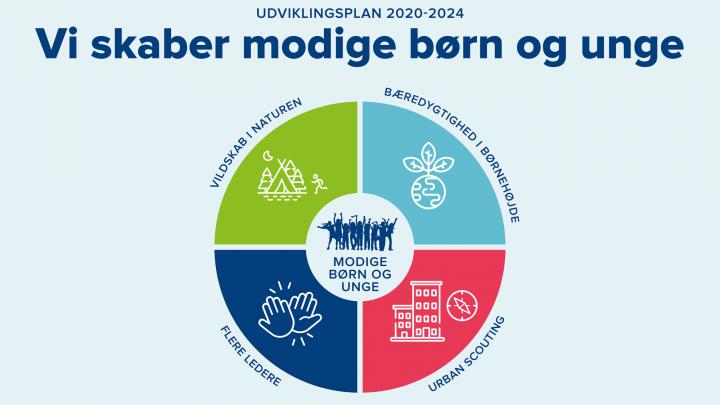 Vi vil fastholde og udvikle friluftslivet både i byen og udenfor byen som ramme for spejderlivet hele året.Vi vil være flere leder og gøre det attraktivt at være leder så vi få mere kvalitet i spejderarbejdet.Vi vil arbejde med patruljeliv og ”børn leder børn”/”unge leder unge”/”ledere leder ledere” i alle grene. Vi vil arbejde med bæredygtighed.Hvordan får vi flere til at involvere sig?Fokus på synlighed og PR via hjemmesiden, Facebook og ugeaviserne samt mund til mund-metoden og andre foreningsaktiviteter.
Vi ønsker flere spejdere, flere ledere og flere forældre der deltager aktivt i gruppen.Hvordan sikrer vi de fysiske rammer og materiale for spejderarbejdet?Vi vil sikre at vi har en velfungerende spejderhytte, der er indrettet og vedligeholdt til spejderarbejdet, samt at der er værktøj og materialer til brug i hytte og på ture og lejre.Hvad er målet?Hvem gør det?Hvornår sker det?At alle føler sig anerkendt og inkluderet i fællesskabet og udvikler egne evner.At alle spejdere føler sig anerkendt og inkluderet i fællesskabet og udvikler egne evner. Junior og trops spejdere støttes i at deltage i patrulje- og leder kurser.Grenlederne og assistenterne i spejderarbejde/patruljeliv med børnene og hinanden.I det daglige arbejde, på ture og lejreAt alle i ledergruppen føler sig anerkendt og inkluderet i fællesskabet og udvikler egne evner samt støttes i at videreudvikle/uddanne sig.Gruppelederne i ledergruppen Ved ledermøderne – som foregår - ca. 4 gange om året, hvor det er et fast punkt at snakke om lederudvikling.At alle i bestyrelsen inkl. Gruppelederne føler sig anerkendt og inkluderet i fællesskabet og udvikler egne evner samt støttes i at videreudvikle/uddanne sig.Den samlede bestyrelse i tæt samarbejde med gruppelederne Bestyrelsen har mulighed for det på KLIT Divisions årlige leder/bestyrelse døgn og på gruppens årlige udviklingsmøde(r)  samt på alle bestyrelsesmøde.Hvad er målet?Hvem gør det? Hvornår sker det?Vildskab i naturen. 
At bruge naturen hele året. Flytte grænser.Grenlederne På grenmøder, ture, weekendmøder og på lejre.Urban scouting. 
Synlighed i byen. Vise at byen også kan bruge til spejder aktiviteter. Man kan være spejder alle steder.På grenmøder, ture, weekendmøder og på lejre.Bæredygtighed i børnehøjde. Øge bevidstheden om bæredygtighed og handler på det. Vi italesætter det og ER bæredygtige i vores handlinger.Bestyrelse og ledereAltidFlere ledere.
Fokus på udvikling og uddannelse af ledere og unge Bestyrelse og lederePå leder-/bestyrelsesmøder. Kurser både på korps- og divisionsniveau.Hvad er målet?Hvem gør det?Hvornår sker det?At hverve nye spejdere og forældre løbende via hverveaktiviteter f.eks. i børnehaver - som fødekæde til familiespejd.Gruppeleder/bestyrelse og alle i ledergruppenÅret rundt. Specielt omkring skolestart.Stor synlighed i lokalområdet.Alle lederne i gruppenArtikler om gruppens aktiviteter i lokale medier. Være synlige ved events i lokalområdet.fastholde involvering af forældre til afgrænsede veldefinerede opgaver. Defineres efter behov (f.eks. til grupperådsmøde, arbejdsdage, rengøring)Løbende til grupperådsmøde, arbejdsdage og lignede.Være synlige på uddannelsessteder for at hverve unge ledere.BestyrelsenOmkring studiestart.Hvad er målet?Hvem gør det?Hvornår sker det?Vedligeholdelse af Knakkken og spejdergrundenHusformand, opgaverne kan evt. uddelegeres til andre frivillige eller bestilling af fagfolk. Løbende. Lederne giver besked til husformanden når fejl og mangler opdages.  Større vedligeholdelsesprojekterBestyrelsenUdskiftning af vinduer.Gennemgang af tag.Nye lamper i store rum.Dagligt grej/materialerLedere udarbejder en prioriteret ønskeliste. Bestyrelsen søger midler og danner økonomisk overblik over mulighederne.Husorden i værkstedet og de andre lokaler administreres af de daglige brugereLøbende på ledermøder og bestyrelsesmøder. Øget fokus på at efterlade hele hytten pænt efter sig.Lejrudstyr i nødvendig mængde og i god stand.Lederne finder den optimale måde at administrere og fordele det udstyr vi har og fremkommer med forslag til bestyrelsen om nyanskaffelser.Der foretages hvert år en gennemgang af beholdningen af lejrudstyr.Ugentlig rengøring af lokalerneBestyrelsen og forældreBestyrelsen udformer en rengøringsplan, som forældrene udfører.